ПриложениеУТВЕРЖДЕНраспоряжением Главымуниципального образования"Город Архангельск"от 21.07.2020 № 2422рПРОЕКТ МЕЖЕВАНИЯтерритории муниципального образования "Город Архангельск" в границах ул. Цигломенской площадью 6,4677 гаВведениеПроект межевания территории в границах ул. Цигломенской выполнен 
на основании распоряжения Главы муниципального образования "Город Архангельск" от 06.09.2019 № 3049р"О подготовке проекта межевания территории муниципального образования "Город Архангельск" в границах 
ул. Цигломенской площадью 6,2530 га".Проект межевания разработан в соответствии с Градостроительным кодексом Российской Федерации от 29.12.2004 №190-ФЗ, Земельным кодексом Российской Федерации от 25.10.2001 №136-ФЗ; СП 42.13330 "Градостроительство. Планировка и застройка городских и сельских поселений. Актуализированная редакция СНиП 2.07.01-89*".В работе учитывалась и анализировалась следующая документация:Генеральный план муниципального образования "Город Архангельск";Проект планировки Цигломенского района муниципального образования "Город Архангельск", утвержденный распоряжением Главы муниципального образования "Город Архангельск" от 27.08.2018 № 2492р;распоряжение Главы муниципального образования "Город Архангельск" от 06.09.2019 № 3049р "О подготовке проекта межевания территории муниципального образования "Город Архангельск" в границах ул. Цигломенской площадью 6,4677 га";Правила землепользования и застройки муниципального образования "Город Архангельск";топографический план масштаба 1:500, выданный департаментом градостроительства Администрации муниципального образования "Город Архангельск";кадастровый план территории от 11.12.2019 № КУВИ-001/2019-3253454, выданный филиалом ФГБУ"ФКП Росреестра" по Архангельской области и Ненецкому автономному округу на кадастровый квартал 29:22:090103.Проект межевания территорииПри анализе исходной документации выявлено, что проектируемые земельные участки, расположенные в границах ул. Цигломенской, будут сформированы в кадастровом квартале 29:22:090103 на территории, 
в отношении которой подготовлен проект планировки района Цигломенского района муниципального образования "Город Архангельск", утвержденный распоряжением Главы муниципального образования "Город Архангельск" 
от 27.08.2018 № 2492р.Территория находится в границах зоны индивидуальных жилых домов 
с приусадебными участками и малоэтажных многоквартирных жилых домов (кодовое обозначение Ж-5).На территории проектирования расположены земельные участки 
с кадастровыми номерами 29:22:090103:ЗУ1, 29:22:090103:ЗУ2, 29:22:090103:ЗУ3, 29:22:090103:ЗУ4, 29:22:090103:ЗУ5, 29:22:090103:ЗУ6, 29:22:090103:ЗУ7, 29:22:090103:ЗУ8, 29:22:090103:ЗУ9, 29:22:090103:ЗУ10, 29:22:090103:ЗУ11, 29:22:090103:ЗУ12, 29:22:090103:ЗУ13, 29:22:090103:ЗУ14, 29:22:090103:ЗУ15, 29:22:090103:ЗУ16, 29:22:090103:ЗУ17, 29:22:090103:ЗУ18, 29:22:090103:ЗУ19, 29:22:090103:ЗУ20, 29:22:090103:ЗУ21, 29:22:090103:ЗУ22, 29:22:090103:ЗУ23, 29:22:090103:ЗУ24, 29:22:090103:ЗУ25, 29:22:090103:ЗУ26, 29:22:090103:ЗУ27, 29:22:090103:ЗУ28, 29:22:090103:ЗУ29, 29:22:090103:ЗУ30, 29:22:090103:ЗУ31, 29:22:090103:ЗУ32, 29:22:090103:ЗУ33, 29:22:090103:ЗУ34, 29:22:090103:ЗУ35, 29:22:090103:ЗУ36, 29:22:090103:ЗУ37, 29:22:090103:ЗУ38, 29:22:090103:ЗУ39, 29:22:090103:ЗУ40, 29:22:090103:ЗУ41, 29:22:090103:ЗУ42, 29:22:090103:ЗУ43, 29:22:090103:ЗУ44, 29:22:090103:ЗУ41.Характеристики земельных участков приведены в таблице 1.Таблица 1 – Характеристики земельных участков, подлежащих образованиюПродолжение таблицы 1Продолжение таблицы 1Продолжение таблицы 1Продолжение таблицы 1Продолжение таблицы 1Продолжение таблицы 1Продолжение таблицы 1Продолжение таблицы 1Необходимо сформировать земельный участок 29:22:090103:ЗУ1 площадью 1149 кв. м с разрешенным использованием: "Для индивидуального жилищного строительства" путем раздела земельного участка с кадастровым номером 29:22:090103:225 с сохранением исходного земельного участка 
в измененных границах. Необходимо сформировать земельный участок 29:22:090103:ЗУ2 площадью 503 кв. м с разрешенным использованием: "Для индивидуального жилищного строительства". Необходимо сформировать земельный участок 29:22:090103:ЗУ3 площадью 360 кв. м с разрешенным использованием: "Земельные участки (территории) общего пользования".Необходимо сформировать земельный участок 29:22:090103:ЗУ4 площадью 1137 кв. м с разрешенным использованием: "Для индивидуального жилищного строительства" путем раздела земельного участка с кадастровым номером 29:22:090103:35 с сохранением исходного земельного участка 
в измененных границах.Необходимо сформировать земельный участок 29:22:090103:ЗУ5 площадью 1123 кв. м с разрешенным использованием: "Для индивидуального жилищного строительства" путем раздела земельного участка с кадастровым номером 29:22:090103:35 с сохранением исходного земельного участка 
в измененных границах.Необходимо сформировать земельный участок 29:22:090103:ЗУ6 площадью 1121 кв. м с разрешенным использованием: "Для индивидуального жилищного строительства" путем раздела земельного участка с кадастровым номером 29:22:090103:35 с сохранением исходного земельного участка 
в измененных границах.Необходимо сформировать земельный участок 29:22:090103:ЗУ7 площадью 1190 кв. м с разрешенным использованием: "Для индивидуального жилищного строительства" путем раздела земельного участка с кадастровым номером 29:22:090103:35 с сохранением исходного земельного участка 
в измененных границах.Необходимо сформировать земельный участок 29:22:090103:ЗУ8 площадью 1192 кв. м с разрешенным использованием: "Для индивидуального жилищного строительства" путем раздела земельного участка с кадастровым номером 29:22:090103:35 с сохранением исходного земельного участка 
в измененных границах.Необходимо сформировать земельный участок 29:22:090103:ЗУ9 площадью 1199 кв. м с разрешенным использованием: "Для индивидуального жилищного строительства" путем раздела земельного участка с кадастровым номером 29:22:090103:35 с сохранением исходного земельного участка 
в измененных границах.Необходимо сформировать земельный участок 29:22:090103:ЗУ10 площадью 1192 кв. м с разрешенным использованием: "Для индивидуального жилищного строительства" путем раздела земельного участка с кадастровым номером 29:22:090103:35 с сохранением исходного земельного участка 
в измененных границах.Необходимо сформировать земельный участок 29:22:090103:ЗУ11 площадью 1206 кв. м с разрешенным использованием: "Для индивидуального жилищного строительства" путем раздела земельного участка с кадастровым номером 29:22:090103:35 с сохранением исходного земельного участка 
в измененных границах.Необходимо сформировать земельный участок 29:22:090103:ЗУ12 площадью 1256 кв. м с разрешенным использованием: "Для индивидуального жилищного строительства" путем раздела земельного участка с кадастровым номером 29:22:090103:35 с сохранением исходного земельного участка 
в измененных границах.Необходимо сформировать земельный участок 29:22:090103:ЗУ13 площадью 2572 кв. м с разрешенным использованием: "Земельные участки (территории) общего пользования" путем раздела земельного участка 
с кадастровым номером 29:22:090103:35 с сохранением исходного земельного участка в измененных границах.Необходимо сформировать земельный участок 29:22:090103:ЗУ14 площадью 1133 кв. м с разрешенным использованием: "Для индивидуального жилищного строительства" путем раздела земельного участка с кадастровым номером 29:22:090103:35 с сохранением исходного земельного участка 
в измененных границах.Необходимо сформировать земельный участок 29:22:090103:ЗУ15 площадью 1133 кв. м с разрешенным использованием: "Для индивидуального жилищного строительства" путем раздела земельного участка с кадастровым номером 29:22:090103:35 с сохранением исходного земельного участка 
в измененных границах..Необходимо сформировать земельный участок 29:22:090103:ЗУ16 площадью 1133 кв. м с разрешенным использованием: "Для индивидуального жилищного строительства" путем раздела земельного участка с кадастровым номером 29:22:090103:35 с сохранением исходного земельного участка 
в измененных границах.Необходимо сформировать земельный участок 29:22:090103:ЗУ17 площадью 1133 кв. м с разрешенным использованием: "Земельные участки (территории) общего пользования" путем раздела земельного участка 
с кадастровым номером 29:22:090103:35 с сохранением исходного земельного участка в измененных границах.Необходимо сформировать земельный участок 29:22:090103:ЗУ18 площадью 1133 кв. м с разрешенным использованием: "Для индивидуального жилищного строительства" путем раздела земельного участка с кадастровым номером 29:22:090103:35 с сохранением исходного земельного участка 
в измененных границах.Необходимо сформировать земельный участок 29:22:090103:ЗУ19 площадью 1133 кв. м с разрешенным использованием: "Для индивидуального жилищного строительства" путем раздела земельного участка с кадастровым номером 29:22:090103:35 с сохранением исходного земельного участка 
в измененных границах.Необходимо сформировать земельный участок 29:22:090103:ЗУ20 площадью 1183 кв. м с разрешенным использованием: "Для индивидуального жилищного строительства" путем раздела земельного участка с кадастровым номером 29:22:090103:35 с сохранением исходного земельного участка 
в измененных границах.Необходимо сформировать земельный участок 29:22:090103:ЗУ21 площадью 1099 кв. м с разрешенным использованием: "Для индивидуального жилищного строительства" путем раздела земельного участка с кадастровым номером 29:22:090103:35 с сохранением исходного земельного участка 
в измененных границах.Необходимо сформировать земельный участок 29:22:090103:ЗУ22 площадью 1099 кв. м с разрешенным использованием: "Для индивидуального жилищного строительства" путем раздела земельного участка с кадастровым номером 29:22:090103:35 с сохранением исходного земельного участка 
в измененных границах.Необходимо сформировать земельный участок 29:22:090103:ЗУ23 площадью 1101 кв. м с разрешенным использованием: "Для индивидуального жилищного строительства" путем раздела земельного участка с кадастровым номером 29:22:090103:35 с сохранением исходного земельного участка 
в измененных границах.Необходимо сформировать земельный участок 29:22:090103:ЗУ24 площадью 1103 кв. м с разрешенным использованием: "Для индивидуального жилищного строительства" путем раздела земельного участка с кадастровым номером 29:22:090103:35 с сохранением исходного земельного участка 
в измененных границах.Необходимо сформировать земельный участок 29:22:090103:ЗУ25 площадью 1103 кв. м с разрешенным использованием: "Для индивидуального жилищного строительства" путем раздела земельного участка с кадастровым номером 29:22:090103:35 с сохранением исходного земельного участка 
в измененных границах.Необходимо сформировать земельный участок 29:22:090103:ЗУ26 площадью 1105 кв. м с разрешенным использованием: "Для индивидуального жилищного строительства" путем раздела земельного участка с кадастровым номером 29:22:090103:35 с сохранением исходного земельного участка 
в измененных границах.Необходимо сформировать земельный участок 29:22:090103:ЗУ27 площадью 1181 кв. м с разрешенным использованием: "Для индивидуального жилищного строительства" путем раздела земельного участка с кадастровым номером 29:22:090103:35 с сохранением исходного земельного участка 
в измененных границах.Необходимо сформировать земельный участок 29:22:090103:ЗУ28 площадью 2144 кв. м с разрешенным использованием: "Земельные участки (территории) общего пользования" путем раздела земельного участка 
с кадастровым номером 29:22:090103:35 с сохранением исходного земельного участка в измененных границах.Необходимо сформировать земельный участок 29:22:090103:ЗУ29 площадью 1125 кв. м с разрешенным использованием: "Для индивидуального жилищного строительства" путем раздела земельного участка с кадастровым номером 29:22:090103:35 с сохранением исходного земельного участка 
в измененных границах.Необходимо сформировать земельный участок 29:22:090103:ЗУ30 площадью 1122 кв. м с разрешенным использованием: "Для индивидуального жилищного строительства" путем раздела земельного участка с кадастровым номером 29:22:090103:35 с сохранением исходного земельного участка 
в измененных границах.Необходимо сформировать земельный участок 29:22:090103:ЗУ31 площадью 1131 кв. м с разрешенным использованием: "Для индивидуального жилищного строительства" путем раздела земельного участка с кадастровым номером 29:22:090103:35 с сохранением исходного земельного участка 
в измененных границах.Необходимо сформировать земельный участок 29:22:090103:ЗУ32 площадью 1129 кв. м с разрешенным использованием: "Для индивидуального жилищного строительства" путем раздела земельного участка с кадастровым номером 29:22:090103:35 с сохранением исходного земельного участка 
в измененных границах.Необходимо сформировать земельный участок 29:22:090103:ЗУ33 площадью 1202 кв. м с разрешенным использованием: "Для индивидуального жилищного строительства" путем раздела земельного участка с кадастровым номером 29:22:090103:35 с сохранением исходного земельного участка 
в измененных границах.Необходимо сформировать земельный участок 29:22:090103:ЗУ34 площадью 1111 кв. м с разрешенным использованием: "Для индивидуального жилищного строительства" путем раздела земельного участка с кадастровым номером 29:22:090103:35 с сохранением исходного земельного участка 
в измененных границах.Необходимо сформировать земельный участок 29:22:090103:ЗУ35 площадью 1109 кв. м с разрешенным использованием: "Для индивидуального жилищного строительства" путем раздела земельного участка с кадастровым номером 29:22:090103:35 с сохранением исходного земельного участка 
в измененных границах.Необходимо сформировать земельный участок 29:22:090103:ЗУ36 площадью 1111 кв. м с разрешенным использованием: "Для индивидуального жилищного строительства" путем раздела земельного участка с кадастровым номером 29:22:090103:35 с сохранением исходного земельного участка 
в измененных границах.Необходимо сформировать земельный участок 29:22:090103:ЗУ37 площадью 1161 кв. м с разрешенным использованием: "Для индивидуального жилищного строительства" путем раздела земельного участка с кадастровым номером 29:22:090103:35 с сохранением исходного земельного участка 
в измененных границах.Необходимо сформировать земельный участок 29:22:090103:ЗУ38 площадью 536 кв. м с разрешенным использованием: "Земельные участки (территории) общего пользования" путем раздела земельного участка 
с кадастровым номером 29:22:090103:35 с сохранением исходного земельного участка в измененных границах.Необходимо сформировать земельный участок 29:22:090103:ЗУ39 площадью 967 кв. м с разрешенным использованием: "Земельные участки (территории) общего пользования".Необходимо сформировать земельный участок 29:22:090103:ЗУ40 площадью 996 кв. м с разрешенным использованием: "Для индивидуального жилищного строительства".Необходимо сформировать земельный участок 29:22:090103:ЗУ41 площадью 1006 кв. м с разрешенным использованием: "Для индивидуального жилищного строительства".Необходимо сформировать земельный участок 29:22:090103:ЗУ42 площадью 1014 кв. м с разрешенным использованием: "Для индивидуального жилищного строительства".Необходимо сформировать земельный участок 29:22:090103:ЗУ43 площадью 1000 кв. м С разрешенным использованием: "Для индивидуального жилищного строительства".Необходимо сформировать земельный участок 29:22:090103:ЗУ44 площадью 1000 кв. м с разрешенным использованием: "Для индивидуального жилищного строительства".Необходимо сформировать земельный участок 29:22:090103:ЗУ45 площадью 1000 кв. м с разрешенным использованием: "Для индивидуального жилищного строительства".В соответствии с градостроительным регламентом зоны Ж-5, в пределах которой находятся земельные участки, определенные для разработки проекта межевания территории, проектируемое разрешенное использование – малоэтажные и многоквартирные жилые дома.Каталог координат представлен в таблице 2. Таблица 2 – Каталог координатПродолжение таблицы 2Продолжение таблицы 2Продолжение таблицы 2Продолжение таблицы 2Продолжение таблицы 2В соответствии с Правилами землепользования и застройки муниципального образования "Город Архангельск" минимальный отступ зданий, строений, сооружений от красных линий вновь строящихся или реконструируемых зданий, строений, сооружений должен быть на расстоянии не менее трех метров.Красные линии приняты на основании проекта планировки района "Майская горка" муниципального образования "Город Архангельск", утвержденный распоряжением Главы муниципального образования "Город Архангельск" от 20.02.2015 № 425р (с изменениями).Территория, в отношении которой подготовлен проект межевания, расположена в границах следующих зон:частично в границах водоохранных зон, прибрежных защитных полос водных объектов и береговых полос, определенных в соответствии с Водным кодексом;частично в границах зон санитарной охраны источников питьевого 
и хозяйственно-бытового водоснабжения, определенных в соответствии 
с распоряжениями Министерства природных ресурсов и лесопромышленного комплекса Архангельской области (2 пояс);полностью в границах зон санитарной охраны источников питьевого 
и хозяйственно-бытового водоснабжения, определенных в соответствии 
с распоряжениями Министерства природных ресурсов и лесопромышленного комплекса Архангельской области (3 пояс).Границы территорий объектов культурного наследия и границы зон действия публичных сервитутов не выявлены.____________Приложениек проекту межевания территории муниципального образования "Город Архангельск" в границах 
ул. Цигломенской площадью 6,4677 га.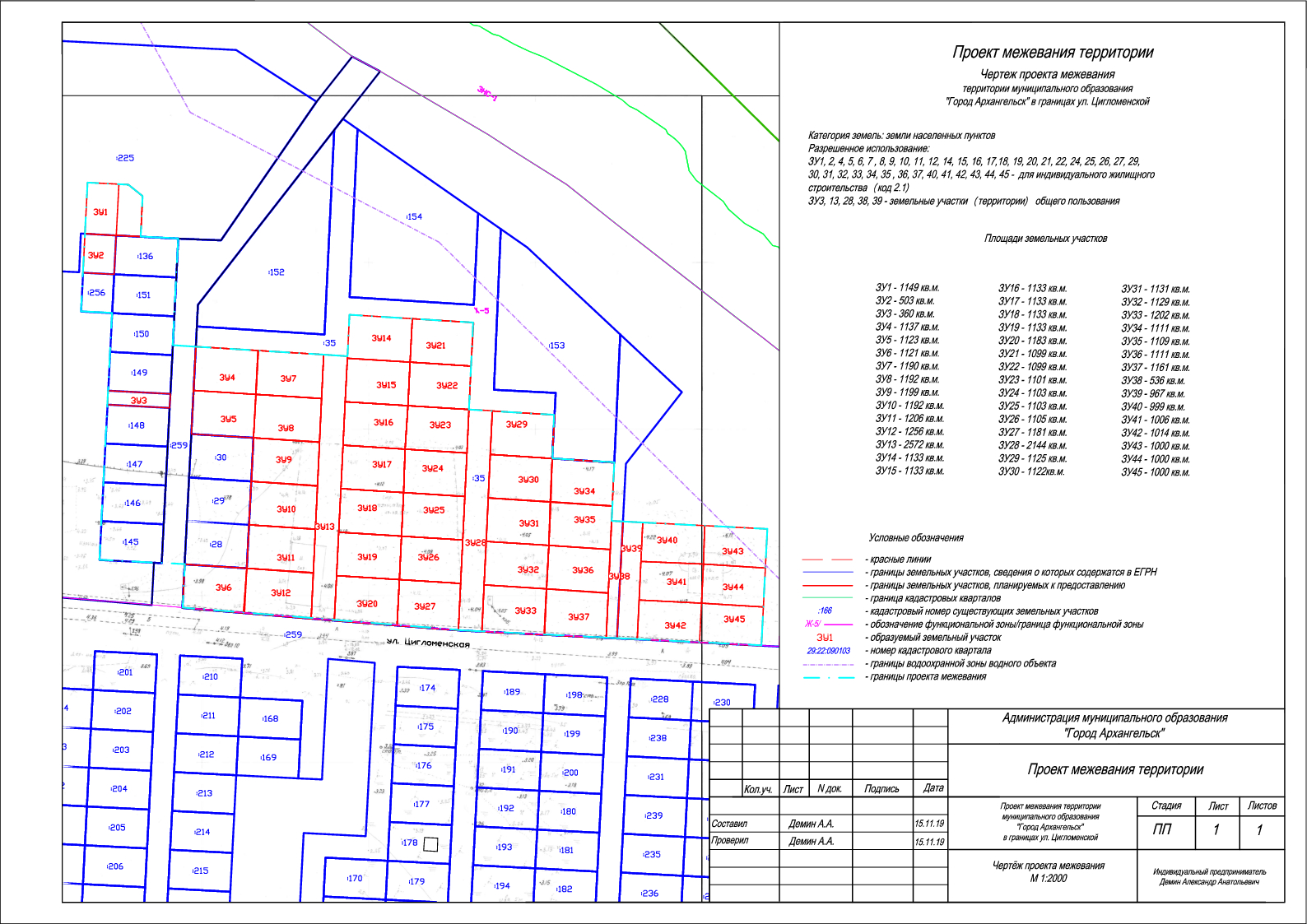 ____________Проектируемый земельный участок, обозначениеПроектная площадь, кв. мИсходныехарактеристикиПроектныехарактеристики123429:22:090103:ЗУ1114929:22:090103:225Категория земель: земли населенных пунктов.Разрешенное использование: для муниципальных нужд: инженерной подготовки территории, предназначенной для застройки малоэтажными жилыми домамиЗемли населенных пунктов.Разрешенное использование: "Для индивидуального жилищного строительства"29:22:090103:ЗУ2503Земли государственной собственностиЗемли населенных пунктов.Разрешенное использование: "Для индивидуального жилищного строительства"29:22:090103:ЗУ3360Земли государственной собственностиЗемли населенных пунктов.Разрешенное использование: "земельные участки (территории) общего пользования"29:22:090103:ЗУ4113729:22:090103:35Категория земель: земли населенных пунктов.Разрешенное Земли населенных пунктов.Разрешенное использование: "Для индивидуального жилищного строительства"1234использование: для муниципальных нужд: инженерной подготовки территории, предназначенной для жилищного строительства29:22:090103:ЗУ5112329:22:090103:35Категория земель: земли населенных пунктов.Разрешенное использование: для муниципальных нужд: инженерной подготовки территории, предназначенной для жилищного строительстваЗемли населенных пунктов.Разрешенное использование: "Для индивидуального жилищного строительства"29:22:090103:ЗУ6112129:22:090103:35Категория земель: земли населенных пунктов.Разрешенное использование: для муниципальных нужд: инженерной подготовки территории, предназначенной для жилищного строительстваЗемли населенных пунктов.Разрешенное использование: "Для индивидуального жилищного строительства"29:22:090103:ЗУ7119029:22:090103:35Категория земель: земли населенных пунктов.Разрешенное использование: для муниципальных нужд: инженерной подготовки территории, предназначенной для жилищного строительстваЗемли населенных пунктов.Разрешенное использование: "Для индивидуального жилищного строительства"29:22:090103:ЗУ8119229:22:090103:35Категория земель: земли населенных пунктов.Разрешенное использование: для муниципальных нужд: инженерной подготовки территории, предназначенной для жилищного строительстваЗемли населенных пунктов.Разрешенное использование: "Для индивидуального жилищного строительства"123429:22:090103:ЗУ9119929:22:090103:35Категория земель: земли населенных пунктов.Разрешенное использование: для муниципальных нужд: инженерной подготовки территории, предназначенной для жилищного строительстваЗемли населенных пунктов.Разрешенное использование: "Для индивидуального жилищного строительства"29:22:090103:ЗУ10119229:22:090103:35Категория земель: земли населенных пунктов.Разрешенное использование: для муниципальных нужд: инженерной подготовки территории, предназначенной для жилищного строительстваЗемли населенных пунктов.Разрешенное использование: "Для индивидуального жилищного строительства"29:22:090103:ЗУ11120629:22:090103:35Категория земель: земли населенных пунктов.Разрешенное использование: для муниципальных нужд: инженерной подготовки территории, предназначенной для жилищного строительстваЗемли населенных пунктов.Разрешенное использование: "Для индивидуального жилищного строительства"29:22:090103:ЗУ12125629:22:090103:35Категория земель: земли населенных пунктов.Разрешенное использование: для муниципальных нужд: инженерной подготовки территории, предназначенной для жилищного строительстваЗемли населенных пунктов.Разрешенное использование: "Для индивидуального жилищного строительства"29:22:090103:ЗУ13257229:22:090103:35Категория земель: земли населенных пунктов.Разрешенное использование: для муниципальных нужд: инженерной подготовки территории, предназначенной для жилищного строительстваЗемли населенных пунктов.Разрешенное использование: "Земельные участки (территории) общего пользования"123429:22:090103:ЗУ14113329:22:090103:35Категория земель: земли населенных пунктов.Разрешенное использование: для муниципальных нужд: инженерной подготовки территории, предназначенной для жилищного строительстваЗемли населенных пунктовРазрешенное использование: "Для индивидуального жилищного строительства"29:22:090103:ЗУ15113329:22:090103:35Категория земель: земли населенных пунктов.Разрешенное использование: для муниципальных нужд: инженерной подготовки территории, предназначенной для жилищного строительстваЗемли населенных пунктов.Разрешенное использование: "Для индивидуального жилищного строительства"29:22:090103:ЗУ16113329:22:090103:35Категория земель: земли населенных пунктов.Разрешенное использование: для муниципальных нужд: инженерной подготовки территории, предназначенной для жилищного строительстваЗемли населенных пунктовРазрешенное использование: "Для индивидуального жилищного строительства"29:22:090103:ЗУ17113329:22:090103:35Категория земель: земли населенных пунктов.Разрешенное использование: для муниципальных нужд: инженерной подготовки территории, предназначенной для жилищного строительстваЗемли населенных пунктовРазрешенное использование: "Для индивидуального жилищного строительства"29:22:090103:ЗУ18113329:22:090103:35Категория земель: земли населенных пунктов.Разрешенное использование: для муниципальных нужд: инженерной подготовки территории, предназначенной для жилищного строительстваЗемли населенных пунктовРазрешенное использование: "Для индивидуального жилищного строительства"123429:22:090103:ЗУ19113329:22:090103:35Категория земель: земли населенных пунктов.Разрешенное использование: для муниципальных нужд: инженерной подготовки территории, предназначенной для жилищного строительстваЗемли населенных пунктов.Разрешенное использование: "Для индивидуального жилищного строительства"29:22:090103:ЗУ20118329:22:090103:35Категория земель: земли населенных пунктов.Разрешенное использование: для муниципальных нужд: инженерной подготовки территории, предназначенной для жилищного строительстваЗемли населенных пунктов.Разрешенное использование: "Для индивидуального жилищного строительства"29:22:090103:ЗУ21109929:22:090103:35Категория земель: земли населенных пунктов.Разрешенное использование: для муниципальных нужд: инженерной подготовки территории, предназначенной для жилищного строительстваЗемли населенных пунктов.Разрешенное использование: "Для индивидуального жилищного строительства"29:22:090103:ЗУ22109929:22:090103:35Категория земель: земли населенных пунктов.Разрешенное использование: для муниципальных нужд: инженерной подготовки территории, предназначенной для жилищного строительстваЗемли населенных пунктов.Разрешенное использование: "Для индивидуального жилищного строительства"29:22:090103:ЗУ23100129:22:090103:35Категория земель: земли населенных пунктов.Разрешенное использование: для муниципальных нужд: инженерной подготовки территории, предназначенной для жилищного строительстваЗемли населенных пунктов.Разрешенное использование: "Для индивидуального жилищного строительства"123429:22:090103:ЗУ24110329:22:090103:35Категория земель: земли населенных пунктов.Разрешенное использование: для муниципальных нужд: инженерной подготовки территории, предназначенной для жилищного строительстваЗемли населенных пунктов.Разрешенное использование: "Для индивидуального жилищного строительства"29:22:090103:ЗУ25110329:22:090103:35Категория земель: земли населенных пунктов.Разрешенное использование: для муниципальных нужд: инженерной подготовки территории, предназначенной для жилищного строительстваЗемли населенных пунктов.Разрешенное использование: "Для индивидуального жилищного строительства"29:22:090103:ЗУ26110529:22:090103:35Категория земель: земли населенных пунктов.Разрешенное использование: для муниципальных нужд: инженерной подготовки территории, предназначенной для жилищного строительстваЗемли населенных пунктов.Разрешенное использование: "Для индивидуального жилищного строительства"29:22:090103:ЗУ27118129:22:090103:35Категория земель: земли населенных пунктов.Разрешенное использование: для муниципальных нужд: инженерной подготовки территории, предназначенной для жилищного строительстваЗемли населенных пунктов.Разрешенное использование: "Для индивидуального жилищного строительства"29:22:090103:ЗУ28214429:22:090103:35Категория земель: земли населенных пунктов.Разрешенное использование: для муниципальных нужд: инженерной подготовки территории, предназначенной для жилищного строительстваЗемли населенных пунктов.Разрешенное использование: "Земельные участки (территории) общего пользования"123429:22:090103:ЗУ29112529:22:090103:35Категория земель: земли населенных пунктов.Разрешенное использование: для муниципальных нужд: инженерной подготовки территории, предназначенной для жилищного строительстваЗемли населенных пунктов.Разрешенное использование: "Для индивидуального жилищного строительства"29:22:090103:ЗУ30112229:22:090103:35Категория земель: земли населенных пунктов.Разрешенное использование: для муниципальных нужд: инженерной подготовки территории, предназначенной для жилищного строительстваЗемли населенных пунктов.Разрешенное использование: "Для индивидуального жилищного строительства"29:22:090103:ЗУ31113129:22:090103:35Категория земель: земли населенных пунктов.Разрешенное использование: для муниципальных нужд: инженерной подготовки территории, предназначенной для жилищного строительстваЗемли населенных пунктов.Разрешенное использование: "Для индивидуального жилищного строительства"29:22:090103:ЗУ32112929:22:090103:35Категория земель: земли населенных пунктов.Разрешенное использование: для муниципальных нужд: инженерной подготовки территории, предназначенной для жилищного строительстваЗемли населенных пунктов.Разрешенное использование: "Для индивидуального жилищного строительства"29:22:090103:ЗУ33120229:22:090103:35Категория земель: земли населенных пунктов.Разрешенное использование: для муниципальных нужд: инженерной подготовки территории, предназначенной для жилищного строительстваЗемли населенных пунктов.Разрешенное использование: "Для индивидуального жилищного строительства"123429:22:090103:ЗУ34111129:22:090103:35Категория земель: земли населенных пунктов.Разрешенное использование: для муниципальных нужд: инженерной подготовки территории, предназначенной для жилищного строительстваЗемли населенных пунктов.Разрешенное использование: "Для индивидуального жилищного строительства"29:22:090103:ЗУ35110929:22:090103:35Категория земель: земли населенных пунктов.Разрешенное использование: для муниципальных нужд: инженерной подготовки территории, предназначенной для жилищного строительстваЗемли населенных пунктов.Разрешенное использование: "Для индивидуального жилищного строительства"29:22:090103:ЗУ36111129:22:090103:35Категория земель: земли населенных пунктов.Разрешенное использование: для муниципальных нужд: инженерной подготовки территории, предназначенной для жилищного строительстваЗемли населенных пунктов.Разрешенное использование: "Для индивидуального жилищного строительства"29:22:090103:ЗУ37116129:22:090103:35Категория земель: земли населенных пунктов.Разрешенное использование: для муниципальных нужд: инженерной подготовки территории, предназначенной для жилищного строительстваЗемли населенных пунктов.Разрешенное использование: "Для индивидуального жилищного строительства"29:22:090103:ЗУ3853629:22:090103:35Категория земель: земли населенных пунктов.Разрешенное использование: для муниципальных нужд: инженерной подготовки территории, предназначенной для жилищного строительстваЗемли населенных пунктов.Разрешенное использование: "земельные участки (территории) общего пользования"123429:22:090103:ЗУ39967Земли государственной собственностиЗемли населенных пунктов.Разрешенное использование: "земельные участки (территории) общего пользования"29:22:090103:ЗУ40999Земли государственной собственностиЗемли населенных пунктов.Разрешенное использование: "Для индивидуального жилищного строительства"29:22:090103:ЗУ411006Земли государственной собственностиЗемли населенных пунктов.Разрешенное использование: "Для индивидуального жилищного строительства"29:22:090103:ЗУ421014Земли государственной собственностиЗемли населенных пунктов.Разрешенное использование: "Для индивидуального жилищного строительства"29:22:090103:ЗУ431000Земли государственной собственностиЗемли населенных пунктов Разрешенное использование: "Для индивидуального жилищного строительства"29:22:090103:ЗУ441000Земли государственной собственностиЗемли населенных пунктов.Разрешенное использование: "Для индивидуального жилищного строительства"29:22:090103:ЗУ411000Земли государственной собственностиЗемли населенных пунктов. Разрешенное использование: "Для индивидуального жилищного строительства"Проектируемый земельный участок, обозначениеКоординатыКоординатыПроектируемый земельный участок, обозначениеXY12329:22:090103:ЗУ1651465,752510920,0829:22:090103:ЗУ1651465,472510940,2129:22:090103:ЗУ1651465,382510946,4029:22:090103:ЗУ1651458,412510955,8129:22:090103:ЗУ1651432,372510955,4729:22:090103:ЗУ1651432,432510939,7829:22:090103:ЗУ1651432,432510939,7829:22:090103:ЗУ1651432,812510919,6529:22:090103:ЗУ1651465,752510920,0829:22:090103:ЗУ2651432,812510919,6529:22:090103:ЗУ2651432,432510939,7829:22:090103:ЗУ2651407,432510939,4629:22:090103:ЗУ2651407,692510919,4629:22:090103:ЗУ2651432,812510919,6529:22:090103:ЗУ3651332,442510938,4829:22:090103:ЗУ3651331,922510978,4829:22:090103:ЗУ3651322,922510978,3629:22:090103:ЗУ3651323,442510938,3629:22:090103:ЗУ3651332,442510938,4829:22:090103:ЗУ4651334,692510993,3029:22:090103:ЗУ4651333,702511033,5129:22:090103:ЗУ4651361,932511033,9929:22:090103:ЗУ4651362,922510993,6829:22:090103:ЗУ4651334,692510993,3029:22:090103:ЗУ5651306,692510992,9329:22:090103:ЗУ5651305,702511032,9329:22:090103:ЗУ5651333,702511033,5129:22:090103:ЗУ5651334,692510993,3029:22:090103:ЗУ5651306,692510992,9329:22:090103:ЗУ6651194,892510991,5929:22:090103:ЗУ6651192,932511030,8329:22:090103:ЗУ6651221,682511031,8529:22:090103:ЗУ6651222,692510991,8529:22:090103:ЗУ6651194,892510991,5929:22:090103:ЗУ7651333,702511033,5129:22:090103:ЗУ7651332,672511075,7629:22:090103:ЗУ7651360,902511076,0229:22:090103:ЗУ7651361,932511033,9929:22:090103:ЗУ7651333,702511033,5129:22:090103:ЗУ8651 305,702 511032,9329:22:090103:ЗУ8651 304,472 511075,5129:22:090103:ЗУ8651 332,672 511075,7629:22:090103:ЗУ8651 333,702 511033,5129:22:090103:ЗУ8651 305,702 511032,9312329:22:090103:ЗУ9651277,692511032,5729:22:090103:ЗУ9651276,242511075,2529:22:090103:ЗУ9651304,472511075,5129:22:090103:ЗУ9651305,702511032,9329:22:090103:ЗУ9651277,692511032,5729:22:090103:ЗУ10651249,692511032,2129:22:090103:ЗУ10651248,452511074,9929:22:090103:ЗУ10651276,242511075,2529:22:090103:ЗУ10651277,692511032,5729:22:090103:ЗУ10651249,692511032,2129:22:090103:ЗУ11651221,682511031,8529:22:090103:ЗУ11651220,182511074,7429:22:090103:ЗУ11651248,452511074,9929:22:090103:ЗУ11651249,692511032,2129:22:090103:ЗУ11651221,682511031,8529:22:090103:ЗУ12651192,932511030,8329:22:090103:ЗУ12651190,922511074,4929:22:090103:ЗУ12651220,182511074,7429:22:090103:ЗУ12651221,682511031,8529:22:090103:ЗУ12651192,932511030,8329:22:090103:ЗУ13651360,902511076,0229:22:090103:ЗУ13651360,532511091,3229:22:090103:ЗУ13651359,192511091,3129:22:090103:ЗУ13651331,192511090,9929:22:090103:ЗУ13651303,192511090,6729:22:090103:ЗУ13651275,192511090,3529:22:090103:ЗУ13651247,152511090,0429:22:090103:ЗУ13651219,192511089,7229:22:090103:ЗУ13651190,242511089,4029:22:090103:ЗУ13651190,922511074,4929:22:090103:ЗУ13651220,182511074,7429:22:090103:ЗУ13651248,452511074,9929:22:090103:ЗУ13651276,242511075,2529:22:090103:ЗУ13651304,472511075,5129:22:090103:ЗУ13651332,692511075,7629:22:090103:ЗУ13651360,902511076,0229:22:090103:ЗУ14651387,192511091,6229:22:090103:ЗУ14651386,202511132,0529:22:090103:ЗУ14651358,192511131,7729:22:090103:ЗУ14651359,192511091,3129:22:090103:ЗУ14651387,192511091,6229:22:090103:ЗУ15651359,192511091,3129:22:090103:ЗУ15651358,202511131,7329:22:090103:ЗУ15651330,192511131,4629:22:090103:ЗУ15651331,192511090,9929:22:090103:ЗУ15651359,192511091,3129:22:090103:ЗУ16651331,202511090,9929:22:090103:ЗУ16651330,202511131,41651302,192511131,14651303,192511090,67651331,202511090,9912329:22:090103:ЗУ17651303,202511090,6729:22:090103:ЗУ17651302,202511131,0929:22:090103:ЗУ17651274,202511130,8229:22:090103:ЗУ17651275,192511090,3529:22:090103:ЗУ17651303,202511090,6729:22:090103:ЗУ18651274,202511130,7729:22:090103:ЗУ18651246,202511130,5029:22:090103:ЗУ18651247,192511090,0429:22:090103:ЗУ18651275,202511090,3529:22:090103:ЗУ19651247,202511090,0429:22:090103:ЗУ19651246,202511130,4629:22:090103:ЗУ19651218,202511130,1829:22:090103:ЗУ19651219,192511089,7229:22:090103:ЗУ19651247,202511090,0429:22:090103:ЗУ20651219,192511089,7229:22:090103:ЗУ20651218,202511130,1429:22:090103:ЗУ20651188,632511129,8029:22:090103:ЗУ20651190,242511089,4029:22:090103:ЗУ20651219,192511089,7229:22:090103:ЗУ21651386,202511132,0529:22:090103:ЗУ21651385,242511171,2729:22:090103:ЗУ21651357,232511171,0029:22:090103:ЗУ21651358,202511131,7729:22:090103:ЗУ21651386,202511132,0529:22:090103:ЗУ22651358,202511131,7729:22:090103:ЗУ22651357,232511171,0029:22:090103:ЗУ22651329,232511170,7329:22:090103:ЗУ22651330,192511131,4629:22:090103:ЗУ22651358,202511131,7729:22:090103:ЗУ23651330,202511131,4629:22:090103:ЗУ23651329,232511170,7329:22:090103:ЗУ23651301,232511170,4629:22:090103:ЗУ23651302,192511131,1429:22:090103:ЗУ23651330,202511131,4629:22:090103:ЗУ24651302,192511131,1429:22:090103:ЗУ24651301,232511170,4629:22:090103:ЗУ24651273,232511170,1929:22:090103:ЗУ24651274,202511130,7729:22:090103:ЗУ24651302,192511131,1429:22:090103:ЗУ25651274,202511130,8229:22:090103:ЗУ25651273,232511170,19651245,232511169,92651246,202511130,50651274,202511130,8229:22:090103:ЗУ26651246,202511130,5029:22:090103:ЗУ26651245,232511169,9229:22:090103:ЗУ26651217,232511169,6529:22:090103:ЗУ26651218,202511130,1829:22:090103:ЗУ26651246,202511130,5029:22:090103:ЗУ27651218,202511130,1829:22:090103:ЗУ27651217,232511169,65123651187,062511169,36651188,632511129,80651218,202511130,1829:22:090103:ЗУ28651329,232511170,7329:22:090103:ЗУ28651329,072511185,7729:22:090103:ЗУ28651300,872511185,5229:22:090103:ЗУ28651272,872511185,1929:22:090103:ЗУ28651244,882511185,0129:22:090103:ЗУ28651216,882511184,7729:22:090103:ЗУ28651186,812511184,5529:22:090103:ЗУ28651187,062511169,3629:22:090103:ЗУ28651217,232511169,6529:22:090103:ЗУ28651245,232511169,9229:22:090103:ЗУ28651273,232511170,1929:22:090103:ЗУ28651301,232511170,4629:22:090103:ЗУ28651329,232511170,7329:22:090103:ЗУ29651329,072511185,7729:22:090103:ЗУ29651327,872511225,8029:22:090103:ЗУ29651299,752511225,3929:22:090103:ЗУ29651300,882511185,5129:22:090103:ЗУ29651329,072511185,7729:22:090103:ЗУ30651300,882511185,5129:22:090103:ЗУ30651299,752511225,3929:22:090103:ЗУ30651271,872511225,6129:22:090103:ЗУ30651272,872511185,1929:22:090103:ЗУ30651300,882511185,5129:22:090103:ЗУ31651272,882511185,1929:22:090103:ЗУ31651271,872511225,6129:22:090103:ЗУ31651243,882511225,3729:22:090103:ЗУ31651244,882511185,0129:22:090103:ЗУ31651272,882511185,1929:22:090103:ЗУ32651244,882511185,0129:22:090103:ЗУ32651243,882511225,3729:22:090103:ЗУ32651215,882511225,0529:22:090103:ЗУ32651216,872511184,7729:22:090103:ЗУ32651244,882511185,0129:22:090103:ЗУ33651216,872511184,7729:22:090103:ЗУ33651215,882511225,0529:22:090103:ЗУ33651186,292511224,8329:22:090103:ЗУ33651186,812511184,5329:22:090103:ЗУ33651216,872511184,7729:22:090103:ЗУ34651299,752511225,3929:22:090103:ЗУ34651298,712511265,3729:22:090103:ЗУ34651270,762511265,2329:22:090103:ЗУ34651271,872511225,6129:22:090103:ЗУ34651299,752511225,3929:22:090103:ЗУ35651271,872511225,6129:22:090103:ЗУ35651270,762511265,2329:22:090103:ЗУ35651242,772511264,9829:22:090103:ЗУ35651243,882511225,3729:22:090103:ЗУ35651271,872511225,6112329:22:090103:ЗУ36651243,882511225,3729:22:090103:ЗУ36651242,772511264,9829:22:090103:ЗУ36651214,762511264,7329:22:090103:ЗУ36651215,882511225,0529:22:090103:ЗУ36651243,882511225,3729:22:090103:ЗУ37651215,882511225,0529:22:090103:ЗУ37651214,762511264,7329:22:090103:ЗУ37651185,782511264,4629:22:090103:ЗУ37651186,292511224,8329:22:090103:ЗУ37651215,882511225,0529:22:090103:ЗУ38651260,982511272,4229:22:090103:ЗУ38651261,122511265,1529:22:090103:ЗУ38651242,802511264,9829:22:090103:ЗУ38651214,762511264,7329:22:090103:ЗУ38651185,782511264,4629:22:090103:ЗУ38651185,882511271,4529:22:090103:ЗУ38651260,982511272,4229:22:090103:ЗУ39651260,862511285,1529:22:090103:ЗУ39651260,982511272,4229:22:090103:ЗУ39651185,882511271,4529:22:090103:ЗУ39651185,792511284,4729:22:090103:ЗУ39651210,962511284,7029:22:090103:ЗУ39651235,802511284,9229:22:090103:ЗУ39651260,862511285,1529:22:090103:ЗУ40651260,862511285,1529:22:090103:ЗУ40651260,352511325,0329:22:090103:ЗУ40651235,602511325,2229:22:090103:ЗУ40651235,802511284,9229:22:090103:ЗУ40651235,802511284,9229:22:090103:ЗУ40651260,862511285,1529:22:090103:ЗУ41651210,962511284,7029:22:090103:ЗУ41651210,452511324,9029:22:090103:ЗУ41651235,602511325,2229:22:090103:ЗУ41651235,802511284,9229:22:090103:ЗУ41651210,962511284,7029:22:090103:ЗУ42651210,452511324,9029:22:090103:ЗУ42651185,132511324,5929:22:090103:ЗУ42651185,792511284,4729:22:090103:ЗУ42651210,962511284,7029:22:090103:ЗУ42651210,452511324,9029:22:090103:ЗУ43651260,352511325,0329:22:090103:ЗУ43651259,832511365,3529:22:090103:ЗУ43651234,642511365,0529:22:090103:ЗУ43651235,602511325,2229:22:090103:ЗУ43651260,352511325,0329:22:090103:ЗУ44651235,602511325,2229:22:090103:ЗУ44651234,642511365,0529:22:090103:ЗУ44651209,562511364,7029:22:090103:ЗУ44651210,452511324,9029:22:090103:ЗУ44651235,602511325,2229:22:090103:ЗУ45651210,452511324,90123651209,562511364,70651184,622511364,37651185,132511324,59651210,452511324,90